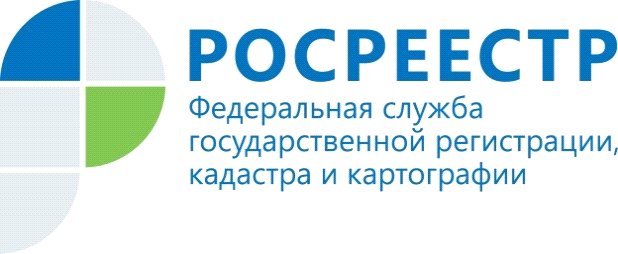 Применение риск-ориентированного подходапри осуществлении государственного земельного надзораПостановлением Правительства РФ от 07.08.2017 № 943 установлено, что риск-ориентированный подход применяется в отношении юридических лиц и индивидуальных предпринимателей в том числе при государственном земельном надзоре.Это позволяет повысить эффективность надзорной деятельности в этой сфере при оптимальном использовании материальных, финансовых и кадровых ресурсов органов федерального государственного контроля, снизить административное давление на предприятия и организации малого и среднего бизнеса при надзорных мероприятиях.Риск-ориентированный подход представляет собой метод организации и осуществления государственного надзора, при котором выбор интенсивности проведения мероприятий по контролю, определяется отнесением деятельности юридического лица, индивидуального предпринимателя и (или) используемых ими производственных объектов к определенной категории риска.Постановлением Правительства РФ от 17.08.2016 № 806 устанавливаются критерии отнесения объектов государственного надзора к определённой категории риска, периодичность проведения плановых проверок в зависимости от присвоенной категории риска.Используемые юридическими лицами и (или) индивидуальными предпринимателями земельные участки, правообладателями которых они являются, подлежат отнесению к одной из категорий риска.Введены три категории риска: средняя, умеренная и низкая. К категории среднего риска относятся:1. земельные участки, предназначенные для захоронения и размещения твердых бытовых отходов, размещения кладбищ, и примыкающие к ним земельные участки;2. земельные участки, предназначенные для гаражного и (или) жилищного строительства.К категории умеренного риска относятся земельные участки:1. граничащие с землями и (или) земельными участками, относящимися к категории земель лесного фонда, земель особо охраняемых территорий и объектов, а также земель запаса;2. относящиеся к категории земель населенных пунктов и граничащие с землями и (или) земельными участками, относящимися к категории земель сельскохозяйственного назначения;3. относящиеся к категории земель промышленности, энергетики, транспорта, связи, радиовещания, телевидения, информатики, земель для обеспечения космической деятельности, земель обороны, безопасности и земель иного специального назначения и граничащие с землями и (или) земельными участками, относящимися к категории земель сельскохозяйственного назначения;4. относящиеся к категории земель сельскохозяйственного назначения и граничащие с землями и (или) земельными участками, относящимися к категории земель населенных пунктов.К категории низкого риска относятся все иные земельные участки, не отнесенные к категориям среднего или умеренного риска.Установленная категория влияет на частоту проведения плановых проверок.Так, плановые проверки проводятся в отношении земельных участков, отнесенных к категории среднего риска, — не чаще чем один раз в 3 года, для участков, отнесенных к категории умеренного риска, — не чаще чем один раз в 5 лет. В отношении участков, отнесенных к категории низкого риска, плановые проверки не проводятся.Кроме того, срок проведения плановых проверок использования земельных участков, отнесенных к категории умеренного риска, не может превышать 17 рабочих дней.При отсутствии решения об отнесении земельного участка к определенной категории риска такой земельный участок считается отнесенным к категории низкого риска.При отнесении земельных участков, используемых юридическими лицами и (или) индивидуальными предпринимателями, к категориям риска используются в том числе:- сведения из Единого государственного реестра недвижимости;- о местоположении границ земельных участков (координат характерных точек таких границ);- о категории земель и виде разрешенного использования земельных участков;- о зарегистрированных правах на земельные участки;- сведения об использовании земельных участков, получаемые при проведении должностными лицами административных обследований объектов земельных отношений.